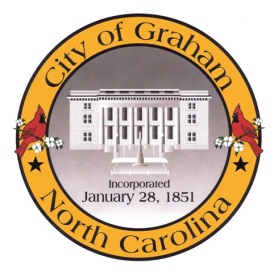 Planning BoardMeeting Agenda
August 15, 2017 at 7:00 PM
Council Chambers, 201 S Main StMeeting Called to Order, Invocation, and Overview of Board and general meeting rules1.	Approve minutes of the July 18, 2017 meeting2.	New Businessa. RZ1702 1216 S Main St. Request by Danny Owen to rezone property located at 1216 S Main St (GPIN 8883351628) from Medium Density Residential (R-12) to General Business (B-2).b. RZ1703 1218 S Main St. Request by Patricia Allen to rezone property located at 1218 S Main St (GPIN 8883351529) from Medium Density Residential (R-12) to General Business (B-2).c. AM1707 Mixed-Use Dwellings. Request by Chuck Talley to permit more than one dwelling above a structure in Central Business District (B-1)3. Old Businessa. Comprehensive Plan Update. Discussion regarding ideas. Potentially making a recommendation to City Council.b. AM1706 Floodplain Regulations. Updating the article and adopting new maps as required by the Federal Emergency Management Agency.4. Public comment on non-agenda itemsAdjournA complete agenda packet is available at www.cityofgraham.com